MATHEMATICS121/1PAPER 1END OF TERM 1   -  APRIL, 2023Form 4MARKING SCHEMENO.WORKINGMARKSCOMMENTS1M1A1B132M1M1A133B1M1A1B1(for both)44180-120=600M1A1B135Area of rhombus=M1(both)M1A136B1B1B137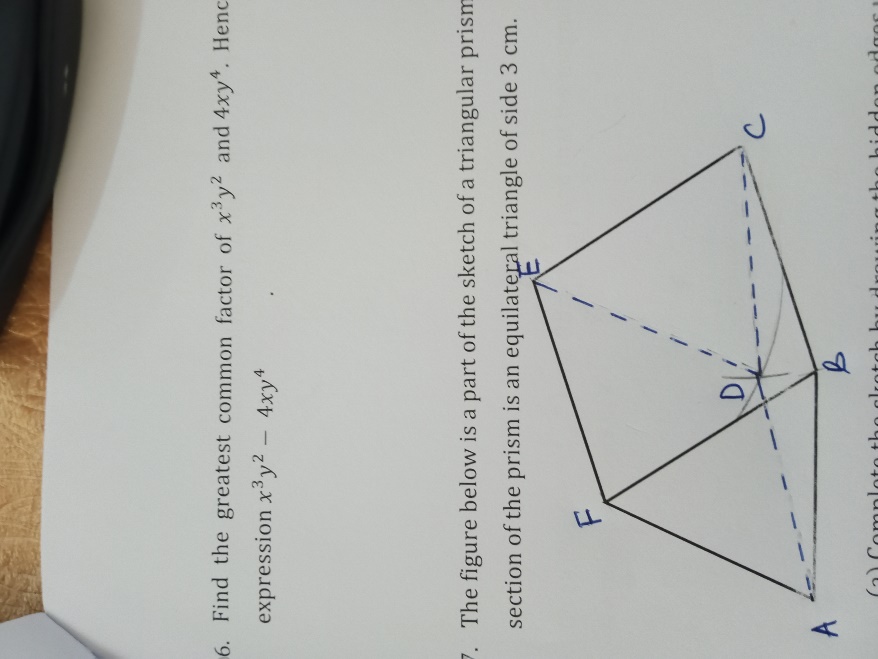 B1B1B1√position of C√position of D√labelling of  prism and broken hidden lines38-     =       = 1 -            =       =         n =5M1M1A139=13M1M1A1310a)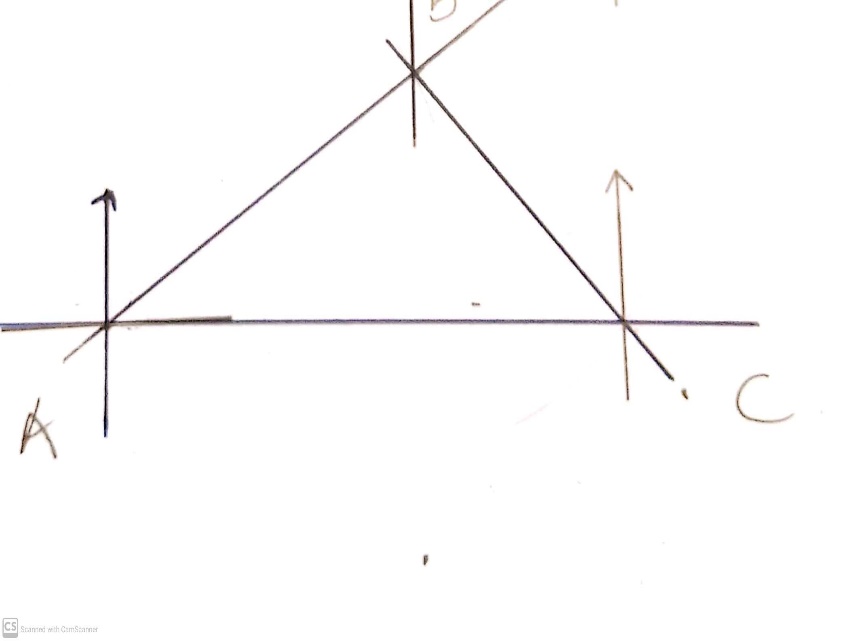 B                                  5km	4kmb) (i) 7km     (ii)2260B1B1B1B1411M1M1A1(for all)	Table 312At 9.50am , the bus has travelledThe distance between the two vehicles at 9.50amRel . speed = 120 km/ h.Time taken to meet=  Distance covered by the bus=Distance from kitale to the meeting point=50+50=100kmB1M1A113B1B1B1314M1M1A1315Distance = area under the curve= ( ½ x 4 ( 20+30) + 5 x 30 + (½ x 3 x 30) m= 100 + 150 + 45= 295mM1M1A1316M1M1A13SECTION II17(a)Commission(b) (c) =10800Difference=680000-669840=10160B1(2nd & 3rd) B1(4th  & 5th )B1M1M1A1 M1M1A11018h1h2	20b) 	h	320	220	XM1M1M1A1M1M1M1A1M1A11019xkm	2.5km                               ykm(i)      (ii)      (iii) Time B1(must be right angled triangle)B1B1M1M1M1A1M1A1 M1A11020(b)(c) Equation of BCEquation of CD(d) Coordinates of B(M1A1M1A1M1A1M1A1M1A11021(a) (i) Length = 2x - 120          Width = x – 120          Volume = (2x – 120) (x – 120) 60                        = (2x2 – 240x – 120x + 14400)60                        = 120x2 – 14400x – 7200 + 864000                        = 120x2 – 21600x +864000 .        (ii) Volume = 1920 000 cm3              (2x – 120)  (x – 120) 60 = 1,920, 000              (2x – 120) (x – 120) = 32 000              2x2 – 240x – 120x +14400 = 32 000               2x2 – 240x – 120x = 17600                 x2 – 180x – 8800 = 0                        x= 180  +   (-180)2 – 4 x 1 x -8800                                                      2 x1                      = 180 + 32400 + 35200                                          2                         = 180 + 260                                    2                       Either x = 220 or -40                                  x  -40                                  x = 220 cm                      Length = 440 cm  (b) Area of sheet = 440 x 220                             = 96 800 cm2                            = 96 800 = 9.68m2                               10 000     Cost  = 9.68 x 1000              = sh 9680    Labour = 300 x 6 = sh 1800    Total cost = 9680 + 1800                      = sh 11480   S.P. = 130 x sh.11480              100         = sh 14924B1M1A1M1M1M1A1B1M1A11022Juma’s earnings before increase:		112% → 8400		100%  →  8400 x 100/112=7500Akinyi’s earnings before increase;3/5X 7500Increase in Akinyi’s earnings= 14100 – 8400 = 57005700-4500=1200% increase in Akinyi’s earnings=1200/4500 x 100= 26 2/3 =26.67No. of bags bought= 14100/1175= 12 bagsProfit = (1762.50 -1175)x12= 7050Ratio 5700 : 8400 = 19 :28Profit for Akinyi : 7050 x 19/47 =2850Total earning for Akinyi:5700+2850= 8550M1A1M1A1M1A1B1M1M1A11023 =   =   =   = =Cost of 1 bag of beans sh. 2000Cost of 1 bag of rice sh. 1500c)Cost of 1 bag of beans =2000 ×                                         = 1600Cost of 1 bag of rice = 1500 ×                                     = 18001600 × 20 + 1800 × 30     = sh. 86000B1M1B1 M1M1A1B1M1(for any correct)M1A1           1024(a) 2 = 2 x  x 35 x 35 = 7700cm2(b)   = 120 + 2x = 5xx = 40cmSlant height= 60 + 40 =100cm(c) -  x 35 x 100 -  x 14 x 40    11000 – 1760 = 9240cm2Base area () =  x 14 x 14 = 616cm2Total surface area7700 + 616 + 9240 = 17,556cm2B1 Area M1 ExpressionM1 Equation A1AccuracyB1M1 ExpressionM1A1M1A110